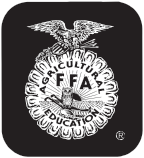 Rev. 1/16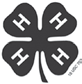 County or FFA Chapter  	Date 	Phone No.  	Last Name                                                     First Name(s)                                                              Age(s) (Jan. 1 current year)                                                                                                                                                          Mailing Address                                                                                                                                                                          Street or P.O. Box, Town, State, ZipClub Name                                                                                                                                                                                  NEBRASKA 4-H AND FFA DAIRY IDENTIFICATION AFFIDAVITSee reverse side for important instructions and lease affidavit.This animal is identified as 4-H  	OR FFA  	BREED    	REGISTERED  	GRADE  	BRED BY EXHIBITOR:    YES 	NO 	Name of Animal  	Tattoo or Ear Tag No.    Right 	Left  	Registry No.  	Date Born  	Month 	Day	YearNeed to have tattoo or tag identification for animals without distinct markings.Sketch markings and indicate color or attach photographs showing both sides of the animal.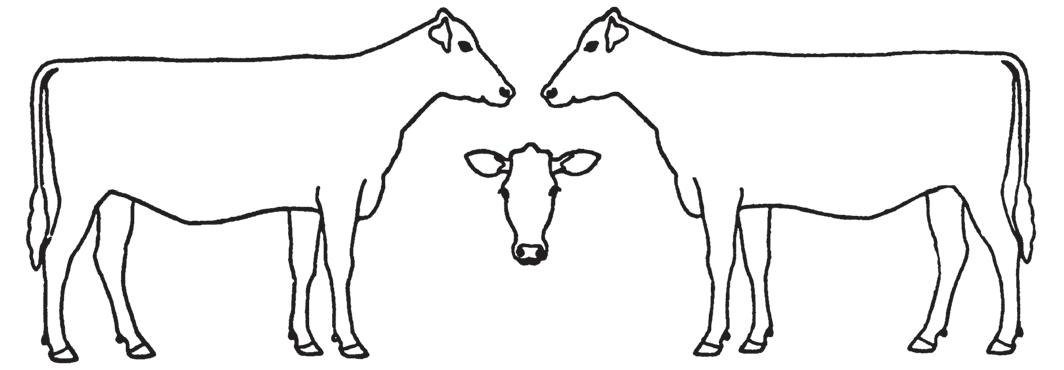 I (we) certify that this is a 4-H or FFA project animal this year and that to the best of my (our) knowledge the above information is correct.Date  	Signature of 4-H or FFA Member(s) (At least one of those listed above must sign.)This (these) youth has (have) submitted this livestock identification affidavit in accordance with all rules of the state and county 4-H Program or FFA Program and also has (have) successfully completed a Food Animal Quality Assurance program/test for this period.Date                                                                                               Parent SignatureExtension Staff or FFA Advisor4-H Animal Exhibitor and Animal Project RegulationsAge of 4-H ExhibitorA 4-H animal owner/exhibitor 8 to 18 years old on Jan. 1 of the current calendar show year is eligible to exhibit in 4-H-sponsored events. Exhibitors who are 10 as of Jan. 1 may exhibit at the State Fair and at the AKSARBEN Livestock Exposition. 4-H members may be certified for state and interstate shows if they meet age requirements for that event and have properly enrolled animals.4-H/FFA ExhibitsAny animal shown as an FFA exhibit is ineligible to show as a 4-H exhibit by any exhibitor. An animal may be nominated for show participation in 4-H or FFA, but not both.Animal OwnershipAll dairy or dairy goat project animals must be owned:a)    solely by the 4-H exhibitor, orb)   the exhibitor in partnership with other member(s) of his or her immediate family. Only the name of the showman can be on the show entry. Immediate family is defined as members of a household, including parents, brothers and sisters, and youth in the care of the head of the household.c) 	By someone outside the immediate family, but identified by the exhibitor, provided the exhibitor manages (cares for, feeds, trains, grooms, etc.), has use of the animal as a 4-H project animal at least 75 percent of the time during the project year and permission for the use of the animal is certified in the owner’s affidavit (below).Registration PapersFor State Fair and AKSARBEN, registration papers must show one of the following:a)    the member’s name as owner, orb)   the name of the exhibitor and/or a co-owner who is a member of the exhibitor’s immediate family (see immediate family definition above), orc) 	the family farm or ranch name or parent’s name, ord)   registered animals owned by someone outside the immediate family must be registered to the same person or farm name as listed in the owner’s affidavit below. The exhibitor must have registration papers available at the show for inspection by the show superintendent.Identification of Animalsa)    All animals must be individually identified, listed on the appropriate 4-H form and on file in the local Extension office byJune 15. Positive identification will consist of ear tag, tattoo or color marking identified by photo or drawing. One copy will be returned to the 4-H member to be brought to the show for inspection by the show superintendent.b)   A 4-H dairy animal may be identified in only one county. An animal cannot be shown in more than one county fair.*Individual counties and other shows or contests may use different information deadlines and/or rules, but for Nebraska State 4-H, these deadlines and information minimums must be met.NOTE: USE BALL POINT PEN, PRINT LEGIBLY, BE CERTAIN OF INFORMATION BEFORE FILLING OUT FORM, CORRECTIONS ARE DIFFICULT TO MAKE.Owner’s AffidavitAs owner of the animal described on the attached 4-H Dairy Identification Certificate, I certify that 	  has my permission to use this animal in 4-H projects.NameI understand the 4-H member must manage (including feeding, grooming, fitting, etc.) and have access to the animal at least 75 percent of the time during the project year.Date 	Owner 	Approved by  	 Date 	Extension StaffSpeciesIdentification MethodState Identification Deadline*FormDairyDairy GoatSketch, picture, tattoo or tagSketch, picture, tattoo or tagJune 15 of the current yearJune 15 of the current year4HF109